АДМИНИСТРАЦИЯ ГОРОДА НОРИЛЬСКАКРАСНОЯРСКОГО КРАЯПОСТАНОВЛЕНИЕ30.08.2018	    г. Норильск	               №  341О внесении изменения в постановление и.о. Главы Администрации города Норильска от 27.12.2008 № 2175Во исполнение Закона Красноярского края от 24.04.2008 № 5-1565 
«Об особенностях правового регулирования муниципальной службы в Красноярском крае»,ПОСТАНОВЛЯЮ:1. Внести в постановление и.о. Главы Администрации города Норильска 
от 27.12.2008 № 2175 «О квалификационных требованиях, необходимых для замещения должностей муниципальной службы Администрации города Норильска, ее структурных подразделений» (далее - Постановление) следующее изменение:1.1. Графу «Требования к высшему профессиональному образованию по соответствующим специальностям, направлениям подготовки» приложения 32 «Квалификационные требования, необходимые для замещения должностей муниципальной службы в Управлении информатизации и связи Администрации города Норильска» к Постановлению для категории должности муниципальной службы «Специалисты» после слов «Управление в технических системах» дополнить словами «- «Командная тактическая войск связи»».2. Опубликовать настоящее постановление в газете «Заполярная правда» и разместить его на официальном сайте муниципального образования город Норильск.И.о. Главы города Норильска			                                             А.В. Малков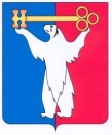 